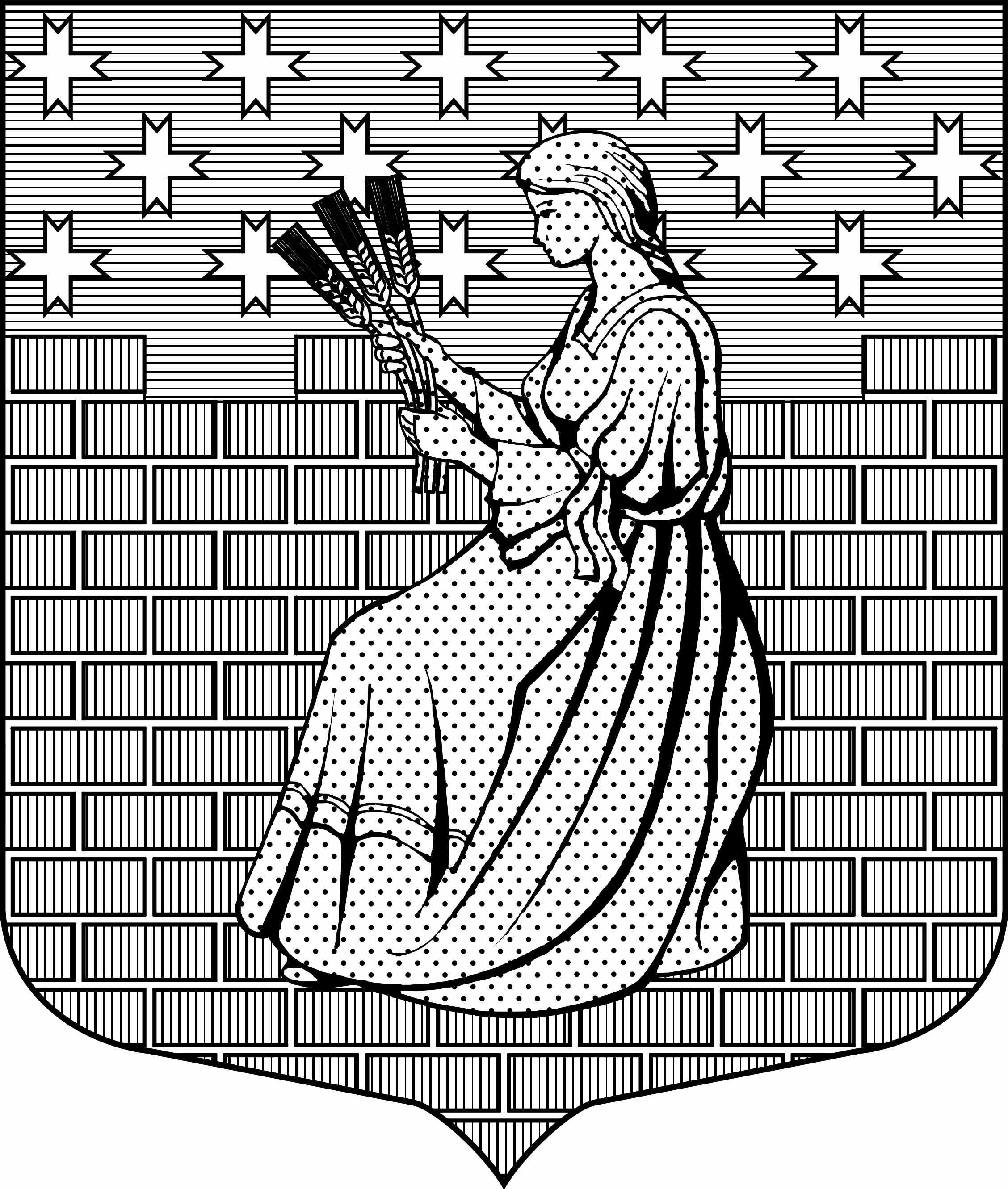 МУНИЦИПАЛЬНОЕ ОБРАЗОВАНИЕ“НОВОДЕВЯТКИНСКОЕ СЕЛЬСКОЕ ПОСЕЛЕНИЕ”ВСЕВОЛОЖСКОГО МУНИЦИПАЛЬНОГО РАЙОНАЛЕНИНГРАДСКОЙ ОБЛАСТИ_____________________________________________________________________________188661, РФ, Ленинградская обл., Всеволожский район, дер. Новое Девяткино дом 57 оф. 83  тел./факс (812) 595-74-44СОВЕТ ДЕПУТАТОВРЕШЕНИЕ«20» декабря 2016г.								         №  122/01-07     д. Новое ДевяткиноОб утверждении бюджета муниципального образования «Новодевяткинское сельское поселение»на 2017 год и на плановый период 2018 и 2019 годов»Руководствуясь Федеральным законом от 06 октября 2003г. № 131-ФЗ «Об общих принципах организации местного самоуправления в Российской Федерации»,   положениями статей 9, 184.1-185 Бюджетного кодекса Российской Федерации и Уставом МО «Новодевяткинское сельское поселение», Положением о бюджетном процессе в МО «Новодевяткинское сельское поселение», в целях формирования бюджета МО «Новодевяткинское сельское поселение» на 2017 год и на плановый период 2018 и 2019 годов Совет депутатов решил:Статья 1. Основные характеристики бюджета МО «Новодевяткинское сельское поселение» на 2017 год и на плановый период 2018 и 2019 годовУтвердить основные характеристики бюджета МО «Новодевяткинское сельское поселение» на 2017 год:- прогнозируемый общий объем доходов бюджета МО «Новодевяткинское сельское поселение» в сумме 170 000,00 тысяч рублей,            - общий объем расходов бюджета МО «Новодевяткинское сельское поселение» в сумме 170 200,00 тысяч рублей,            - прогнозируемый дефицит бюджета МО «Новодевяткинское сельское поселение» 200,00 тысяч рублей.2.	Утвердить основные характеристики бюджета МО «Новодевяткинское сельское поселение» на 2018 год и на 2019 год:- прогнозируемый общий объем доходов бюджета МО «Новодевяткинское сельское поселение» в сумме 174 000,00 тысяч рублей на 2018год и на 2019 год в сумме 180 000,00 тысяч рублей,- общий объем расходов бюджета МО «Новодевяткинское сельское поселение» в сумме 174 000,00 тысяч рублей на 2018 год и на 2019 год в сумме 180 000,00  тысяч рублей,- дефицит бюджета МО «Новодевяткинское сельское поселение» на 2018 и 2019 годыне прогнозируется.3.	Утвердить источники внутреннего финансирования дефицита бюджета МО «Новодевяткинское сельское поселение» на 2017 год согласно приложению 1.4. Утвердить источники внутреннего финансирования дефицита бюджета МО «Новодевяткинское сельское поселение» на 2018-2019  годы согласно приложению 2.5.	Утвердить объем резервного фонда администрации МО «Новодевяткинское сельскоепоселение»:- на 2017 год  в сумме 500,00 тысяч рублей;- на 2018 год в сумме 500,00 тысяч рублей;- на 2019 год в сумме 500,00 тысяч рублей. Статья 2. Доходы бюджета МО «Новодевяткинское сельское поселение» на 2017 год и на плановый период 2018 и 2019 годовУтвердить в пределах общего объема доходов бюджета МО «Новодевяткинское сельское поселение», утвержденного статьей 1 настоящего решения, прогнозируемые поступления доходов на 2017 год согласно приложению 3, прогнозируемые поступления доходов  на плановый период 2018 и 2019 годов согласно приложению 4.Утвердить в пределах общего объема доходов бюджета МО «Новодевяткинское сельское поселение», утвержденного статьей 1 настоящего решения, безвозмездные поступления на 2017 год согласно приложению 5, безвозмездные поступления на плановый период 2018 и 2019 годов согласно приложению 6.Статья 3. Главные администраторы доходов бюджета МО «Новодевяткинское сельское поселение», главные администраторы источников внутреннего финансирования дефицита бюджета МО «Новодевяткинское сельское поселение».     1.	Утвердить перечень и коды главных администраторов доходов бюджета МО «Новодевяткинское сельское поселение» согласно приложению № 11.     2.	Утвердить перечень главных администраторов источников внутреннего финансирования дефицита бюджета МО «Новодевяткинское сельское поселение» согласно приложению № 12.Статья 4. Особенности администрирования доходов бюджета МО «Новодевяткинское сельское поселение» в 2017 годуУстановить, что задолженность по  отмененным налогам и сборам, мобилизуемаяна территории муниципального образования организаций, зачислявшихся до 1 января 2005 года в местные бюджеты (в части погашения задолженности прошлых лет) зачисляется в бюджет МО «Новодевяткинское сельское поселение» .Установить, что не более 25 процентов прибыли муниципальных предприятий МО «Новодевяткинское сельское поселение», остающейся после уплаты налогов и иных обязательных платежей, зачисляются в бюджет МО «Новодевяткинское сельское поселение».Статья 5. Бюджетные ассигнования бюджета МО «Новодевяткинское сельское поселение» на 2017 год и на плановый период 2018 и 2019 годов Утвердить в пределах общего объема расходов, утвержденного статьей 1 настоящего решения распределение бюджетных ассигнований по целевым статьям (муниципальным программам и непрограммным направлениям деятельности), группам и подгруппам видов расходов колассификации расходов бюджетов, а также по разделам и подразделам классификации расходов бюджетов:- на 2017 год  согласно приложению 7;- на 2018 и 2019 годов согласно приложению 8.2. Утвердить ведомственную структуру расходов бюджета МО «Новодевяткинское сельское поселение»:- на 2017 год согласно приложению 9;- на 2018 и 2019 годов согласно приложению 10.Установить, что субсидии юридическим лицам – производителям товаров (работ, услуг), предусмотренные настоящим решением, предоставляются в порядке, установленном администрацией МО «Новодевяткинское сельское поселение», согласно приложению 13.Предоставить право администрации МО «Новодевяткинское сельское поселение» вносить изменения в сводную бюджетную роспись с последующим вынесением на утверждение советом депутатов МО «Новодевяткинское сельское поселение» на средства:- дополнительно полученных доходов;- передачи полномочий на финансирование отдельных учреждений, - передачи в порядке и по основаниям, предусмотренным законодательством Ленинградской области, средств областного бюджета;- изменений остатков средств на счете по учету средств местного бюджета по состоянию на 01января 2017 года, на 01 января 2018 года, на 01 января 2019 года;- в случае изменений  фугкций и полномочий главных распорядителей, получателей бюджетных средств, а также в связи с передачей муниципального имущества;- в случае исполнения судебных актов, предусматривающих обращение взыскания на средствабюджета; - в случае использования (перераспределения) средств резервного фонда, а также средств иным образом зарезервированных в составе утвержденных бюджетных ассигнований, с указанием в решении о бюджете объема и направлений их использования;- в случае перераспределения бюджетных ассигнований в учреждениях по программным и непрограммным расходам по фактической потребности;- в случае получения субсидий, субвенций, иных межбюджетных трансфертов и безвозмездных поступлений от физических и юридических лиц, имеющих целевое назначение, сверх объемов, утвержденных решением о бюджете, а также в случае сокращения (возврата при отсутствии потребности) указанных средств;- в случае изменения типа муниципальных учреждений;- в случае увеличения бюджетных ассигнований текущего финансового года на оплату заключенных муниципальных контрактов на поставку товаров, выполнение работ, оказание услуг, подлежавших в соответствии с условиями этих муниципальных контрактов оплате в отчетном финансовом году, - в случае внесения Министерством финансов Российской Федерации изменений в Указания о порядке применения бюджетной классификации Российской Федерации в части отражения расходов по кодам разделов, подразделов, целевых статей, видов расходов, а также в части отражения расходов, осуществляемых за счет межбюджетных трансфертов, полученных в форме субсидий, субвенций и иных межбюджетных трансфертов, имеющих целевое назначение, по кодам разделов, подразделов, целевых статей, видов расходов.Статья 6. Особенности установления отдельных расходных обязательств и использования бюджетных ассигнований по обеспечению деятельности органов местного самоуправления МО «Новодевяткинское сельское поселение» на 2017 год и на плановый период 2018 и 2019 годов.1.Утвердить расходы на обеспечение деятельности совета депутатов  МО «Новодевяткинское сельское поселение»:на 2017 год в сумме 6 240,00 тысяч рублей;на 2018 год в сумме 6 240,00 тысяч рублей;на 2019 год в сумме 6 240,00   тысяч рублей.2. Утвердить расходы на обеспечение деятельности администрации МО «Новодевяткинское сельское поселение»:на 2017 год в сумме 16 279,70 тысяч рублей;на 2018 год в сумме 16 279,70 тысяч рублей;на 2019 год в сумме 16 279,70 тысяч рублей. Статья 7. Межбюджетные трансфертыУтвердить  объем межбюджетного трансферта бюджету  "Всеволожский муниципальный район" Ленинградской области на 2017 год в соответствии с приложением 14.Статья 8. Муниципальный внутренний долг МО «Новодевяткинское сельское поселение»Установить предельный объем муниципального внутреннего долга МО«Новодевяткинское сельское поселение» в течение 2017, 2018, 2019 годов в сумме 0,0 тысяч рублей.          Статья    9.  Вступление в силу настоящего решенияНастоящее решение вступает в силу с 01 января 2017 годаСтатья  10. Об опубликовании  настоящего решенияОпубликовать настоящее решение (без приложений)  в газете «Вести» и разместить (с приложениями) на официальном сайте МО «Новодевяткинское сельское поселение» .Статья  11. Контроль за исполнением решенияКонтроль за исполнением данного решения возложить на комиссию совета депутатов МО «Новодевяткинское сельское поселение» по бюджету, налогам и сборам, экономике и тарифам.Глава муниципального образования                                		             	  Д.А.Майоров